Etkinlik AdıJandarma Hatıra Ormanı ve Fidan Dikme Etkinliği Etkinliği gerçekleştiren birim/bölümSivil savunma ve İtfaiyecilikÖzel Güvenlik Mülkiyet Koruma,Posta Hizmetleri,Etkinliği Gerçekleştiren/lerHorasan İlçesi Jandarma KoruluğuEtkinliğe ilişkin kısa açıklamaSosyal hayata katkı ve çevre bilincini artırmak amacıyla Horasan Meslek Yüksekokulu öğrencileri tarafından Jandarma Hatıra Ormanında 500 adet fidan dikimi gerçekleştirilmiştir.2019 yılında bu hedef 2000 ağaç olarak belirlenmiş ve 11 Kasım 2019 tarihinde belirtilen hedef gerçekleştirilmiştir. Amaçlardan biriside Birleşmiş Milletler Sürdürülebilir Kalkınma Programını desteklemektir.Etkinliğe ilişkin görseller/afiş/poster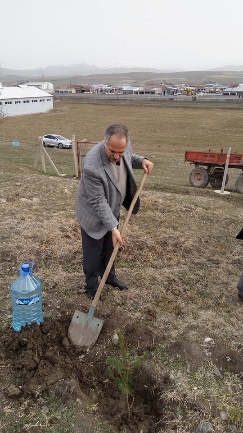 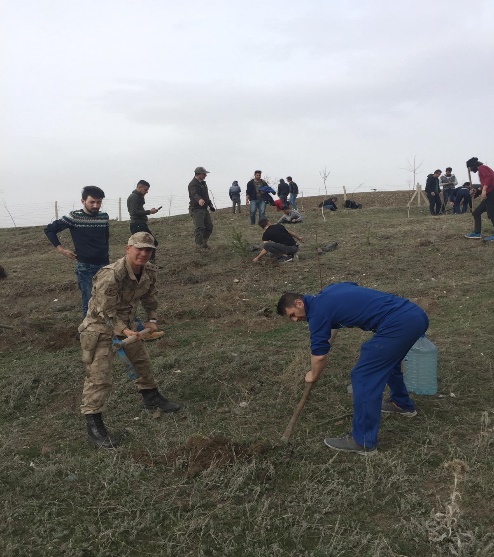 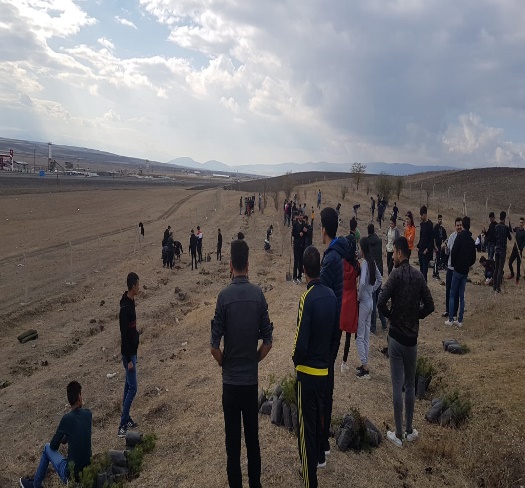 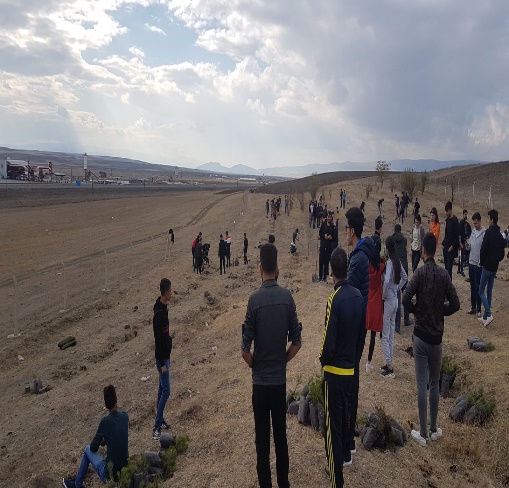 